Fiche rencontre Objectifs : prendre des notes lors d’une rencontre avec une personne extérieure à l’établissement, dans le cadre du parcours avenir et des programmes.Compétences du socle commun travaillées (en italique les compétences principales)Programmes (BO du 24/12/2015) Parcours Indications préliminaires pour le déroulé de la séanceLes élèves doivent avoir pris connaissance de la fiche avant la rencontre avec l’intervenant.Les élèves, avec le professeur, doivent avoir préparé des questions en amont de la rencontre.Il est conseillé de prévoir 2 jeux de fiches, afin que les élèves puissent faire une mise au propre chez eux au retour.Eléments pour compléter la fiche élèveEléments de discussion durant la rencontre.Pour aller plus loinFiche Rencontre :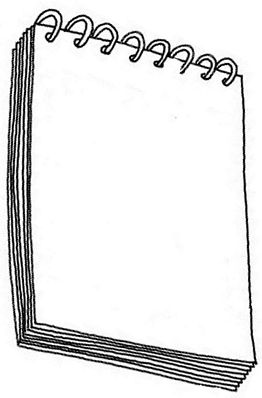 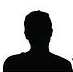 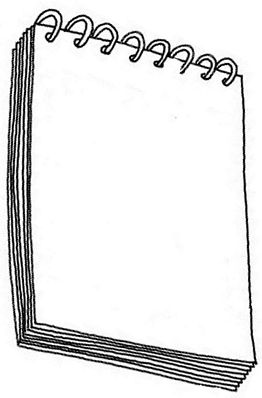 Date de notre rencontre : ………………………….Lieu de notre rencontre : …..……………………..………………..……………………………………….Comment vous appelez-vous ? ………………………………………………………………Quelle est votre profession ?  …………………………..…………………Les questions que l’on voudrait vous poser sur votre métier:………………………………………………………………………………………………………………………………………………………………………………………………………………………………………………………………………………………………………………………………………………………………………………………………………………………………………………………………………………………………………………………………………………………………………………………………………………………………………………………………………………………………………………………………………………………………………………………………………………………………………………………………………………………………………………………………………………………………………………………………………Domaine 1 Les langages pour penser et communiquerS’exprimer à l’oral. Poser des questions pertinentes et prendre en note les réponses.Domaine 2 Les méthodes et outils pour apprendreCollecter des informations en réalisant un entretien avec un intervenant Domaine 3  La formation de la personne et du citoyenRespecter les règles de courtoisie, maîtriser des codes de langage et d’attitude différents.HGNourrir les hommesEMCL’engagement ; la règle et le droitSVTLa nutrition ; les besoins des plantesParcours citoyen Collaborer et s’engagerParcours avenir Rencontre avec……. Visite d’un lycée, d’une structure scolaire…..Parcours santé Qu’est-ce que « bien manger » ? Qualité